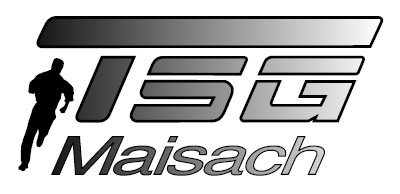 Turn- und Sportgemeinschaft Maisach e.V.☼  Turnabteilung  ☼   Freizeit- und Seniorensport   ☼   Volleyball☼  Gesundheitssport  ☼  Kraft & Fitness ☼ Tischfußball !!!SCHNUPPERANGEBOT!!!Osteoporose-PräventionsgymnastikVertreten durch den 1. VorstandBernd StadlerAlpenrosenstr. 2282216 MaisachTelefon: 08141-2285188Email:   Info@tsgmaisach.deInternet: www.tsgmaisach.deKurs-Nummer:16-06-baus unserem Kursprogramm 2016Kursbeschreibung:Machen Sie mit bei unserer Präventionsgymnastik, die auch für Untrainierte geeignet ist!Ziel des Kurses ist es die Muskulatur zu kräftigen und zu dehnen. Beweglichkeit und Körperhaltung sollen verbessert und das Gleichgewicht geschult werden. Es handelt sich um ein ganzheitliches Körpertraining, für alle mit Handicap.  Die Gymnastik dient hauptsächlich der Vorbeugung von Knochenschwund. Ein Entspannungsteil rundet die Stunde abTeilnehmerkreis:Alle, die besonders in der zweiten Lebenshälfte einem Abbau der Knochendichte vorbeugen wollenTeilnehmeranzahl:Mind. 8 Personen, max. 17 Personen TerminKursdauer:Donnerstag  9:00 – 10:00 Uhr6 x 60 Minuten16.06. – 21.07.2016  Kurs-Ort:Vereinsheim TSG Maisach, Am Strasserwinkel 3  GymnastikraumKursgebühr:20,- €(für Mitglieder der TSG Maisach 15,00 €)Kursleitung:Petra Pagel   (Übungsleiter- und Fitnesstrainerin)Weitere Infos:Johanna Loewe (08141/95231), Eckart Rabe (08141/94302)